UNIT IICompetency DefinitionAny attitude, skill, behaviour, motive, or other personal characteristic that is essential for an individual to perform a job or, more importantly, differentiates ‘solid’ from ‘outstanding’ performance.Competencies Required By  EmployeesCompetencies required by an employee for excellent performancceAdaptability CommitmentCreativityMotivationForesightLeadershipIndependenceEmotional StabilityAnalytical Reasoning andCommunication SkillsBehavioural Competencies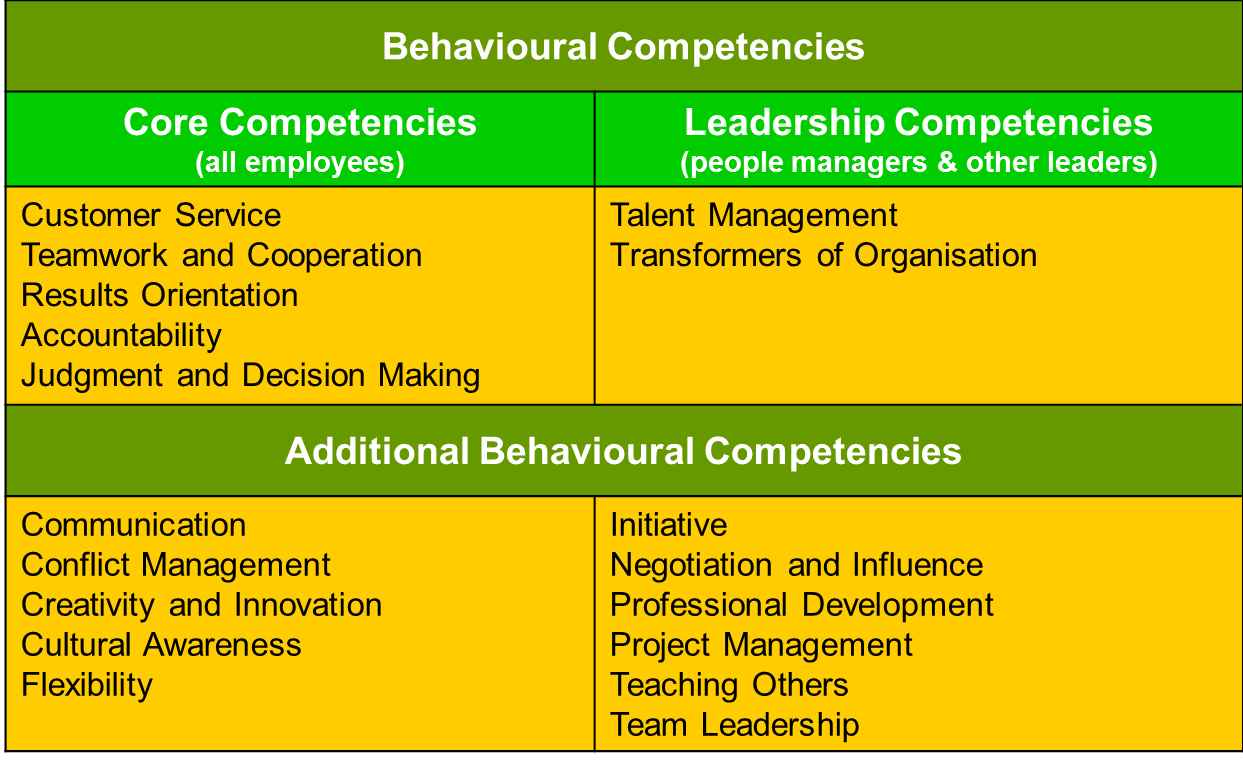 Competency Iceberg Model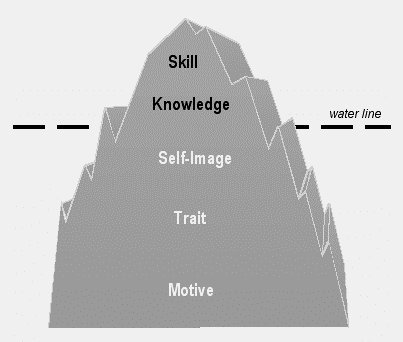 Competency Iceberg ModelWe can think of competencies in terms of an icebergTechnical competencies (Knowledge, Skill) are at the tip - above waterline, clearly visible & easier to assessBehavioral competencies (Self-image, Trait, Motive)  are below the waterline - more difficult to assess & often harder to developBehavioral competencies can be understood as manifestations of:how a person views him or herself (self-image) how he or she typically behaves (traits) or which gives purpose & direction to his behaviour (motives)CompetenciesSkill -  A person's ability to do something well (Excellent in use of Microsoft Word) Knowledge - Information that a person uses in a particular area (speaks many languages)Self-image - A person's view of him or herself, identity, personality and worth (leader, or developer of people)Trait - A typical aspect of a person's behavior (good listener)Motive - What drives someone's behavior in a particular area (achievement, affiliation or power)Types of CompetenciesThere are five types of competencies:Core Competencies Technical/Professional/Functional competencies Behavioural CompetenciesThreshold competenciesDifferentiating competenciesCore Competencies - Internal capability that is critical to the success of business, to be possesses by all individualsTechnical/Professional/Functional Competencies -Specific knowledge & skills required to be effective in a job Behavioural competencies - Motives, traits & attributes that shape behaviour & reflect “how” one applies one’s knowledge & skills in order to achieve resultsThreshold competencies - Characteristics required by a jobholder to perform a job effectivelyDifferentiating competencies - Characteristics which differentiate superior performers from average performersMain Competency ComponentsDefinition• Explains what the competency means• Provides common language that everyone can understand in the same wayScale• Lays out a behaviour pattern for each level - begins with basic behaviour and gradually increases• Represents a logical and progressive development sequenceRelationship Building Competency – DefinitionAbility to develop contacts & relationships, internal & external to the organization, to facilitate work efforts or to gain support/cooperationRelationship Building Competency – Five Level Scale1. Understands the significance of networking2. Identifies/approaches key stakeholder contacts3. Actively seeks relationship-building opportunities4. Organizes involvement of key players5. Builds a network of contactsCompetency CharacteristicsThe various attributes of a specific competency is known as the characteristics of the competency Leadership competencies – CharacteristicsDecisivenessStrategic OrientationDevelopment of PeopleTeam LeadershipAchievement OrientationSelf-Confidence and Courage of ConvictionImpact and InfluenceRelationship BuildingInterpersonal  Competencies – CharacteristicsRespect for client      Listening skills     Oral communication skills       Written communication skills       Leadership skills       Negotiation skills           Coaching skills          Presentation skills         Teamwork skills       Facilitation skills     Conflict management skills          Ability to work in an environment of diversity  Interviewing skills      Flexibility   Role of Leaders :Leaders, directors and managers run an organization through their leadershipThe competencies acquired by them through formal education & experience help them to improve the organization’s productivity & revenues  andhuman capital values Senior leadership should recognize the importance of the following aspects in talent management:TalentCompetency Training, education & on the job experience Placement, Rotation, Succession Planning & Performance Management Health & Safety Motivation & Innovation Role of Leaders in Talent ManagementInvolvement of top executives in driving or actively participating in the TM strategy is critical to its success Proactive role & role modeling and demonstrated commitment of top executives are very important-  To ensure successful implementation of talent management throughout the organization Senior leadership should be aware of economic & intangible benefits of integrated, strategically aligned human capital asset management systemsThey should know the economic benefits of integrated talent management as follows: increased revenues customer satisfaction improved quality increased productivity reduced cost reduced cycle time increased return to shareholders and Increased market capitalizationThey should know the intangible benefits  of TM as follows: -  employees’ satisfaction -  motivated work force -  climate conducive to innovativeness & creativity and high individual and team performanceIn Organizations which have not fully exercised TM,  role of senior leadership as change agents/sponsors to introduce TM is very  crucialSenior leadership should look at human resources as source of people power & human capital assetSenior leadership should disperse shared vision & strategic intents throughout the organization  to give clear direction for talent, competency & human capital mgt, in order to achieve common goalsSenior leadership has many ways to demonstrate & exercise commitment, interest and participation -  in the fabric of talent, competency & human capital management processes A few examples given below:Personnel Development Committee/Human Resource Development ForumSuccession Plan & Leadership DevelopmentStrategic Business Plan & DeploymentPersonnel Development Committee/  Human Resource Development Forum:PDC/HRD Forum discusses human resources development throughout the organizationIt involves joint assessment & evaluation of key personnel talent, competency and performance to identify and determine candidates for filling: -  vacant positions -  cross-assignments -  relocations -  promotions and -  successions Committee discusses periodically the training & development needs for fast-tracksIt discusses talent management issues & review human capital development strategyThe Committee consists of senior leadership of the respective organization as Members/Chairman Top leadership takes the lead &Human resource professionals can facilitate the meetings Succession Plan and Leadership DevelopmentA board led by top executive, takes the responsibility for succession plan of key leadership positions -  based on recommendations and inputs from the PDC or HRD Forum. Each candidate is scrutinized for his talent & level of competency against required talent & competencyBoard also discusses leadership development profile conforming to  strategic intents & changing business environmentStrategic Business Plan and DeploymentStrategic planning process constitutes: -  Formulation of shared Vision, Mission, Values and-  Determination of strategy, strategic intents and objectives of the organisationAssessment & analysis of company SWOT precedes the business plan process The role of senior leadership in the strategic planning & deployment process is to ensure that -  investment in & development of human capital becomes an integral part of the company business plan The leadership should ensure that -  there is continuing processes of exploring for new & talented human capital potentials -  developing them and making them efficient & high performing productive human capital -  The process must add value to shareholders & to company wealth These continuing processes are keys to sustainable company success and growthRole of CEO’s in Talent Management:A recent study shows Chief Executive Officers (CEOs) of top companies are becoming increasingly responsible for and involved in talent management. They are spending a large amount of their time often more than 20% on talent management. Talent management has become more important to them, because of a growing recognition that it helps to drive corporate performanceGood talent management should be done through comprehensive development programmes. The process should identify leadership potential, evaluate performance and carry out targeted development activities Many CEOs are mentoring executives in their organisations They regard the development of the next generation of leaders as one of the best ways of leaving a strong legacy 